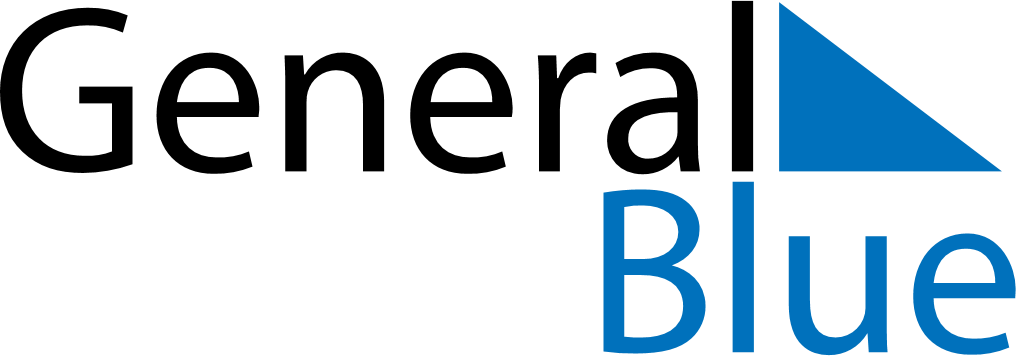 February 2026February 2026February 2026February 2026JamaicaJamaicaJamaicaSundayMondayTuesdayWednesdayThursdayFridayFridaySaturday12345667891011121313141516171819202021Ash Wednesday2223242526272728